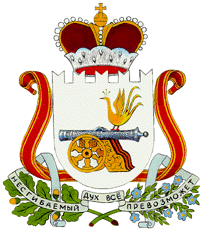 АДМИНИСТРАЦИЯГОРОДИЩЕНСКОГО СЕЛЬСКОГО ПОСЕЛЕНИЯХИСЛАВИЧСКОГО  РАЙОНА СМОЛЕНСКОЙ ОБЛАСТИПОСТАНОВЛЕНИЕ От   11 февраля  2019г.               № 6  Администрация Городищенского сельского поселения Хиславичского района Смоленской области  п о с т а н о в л я е т:Внести в Муниципальную программу «Энергосбережения  и повышения                  энергетической эффективности Администрации  Городищенского сельского  поселения Хиславичского  района  Смоленской   области», утвержденную постановлением Администрации Городищенского сельского поселения Хиславичского района смоленской области от 27.04.2015г. №13,  (в редакции постановлений Администрации Городищенского сельского поселения от 09.11.2016г. №63, от 21.09.2015г. №23-а; от 27.02.2018г. № 5)  следующие изменения:1) В паспорте муниципальной программы «Энергосбережения  и повышения                  энергетической эффективности   Администрации  Городищенского сельского  поселения Хиславичского  района  Смоленской   области» (далее Паспорт муниципальной программы) изложить в новой редакции пункт:2) Приложение № 1 к муниципальной программе изложить в новой редакции (прилагается).Глава муниципального образованияГородищенского сельского поселенияХиславичского района Смоленской области                                   В.Б. МаганковУТВЕРЖДЕНАПостановлением АдминистрацииГородищенского сельского поселенияХиславичского района Смоленской области от 27.04.2015г. №13,в новой редакции постановлений от 09.11.2016г. №63, от 21.09.2015гг. №23-а,от 27.02.2017г. № 9; от 11.02.2019г. № 6МУНИЦИПАЛЬНАЯ ПРОГРАММА«Энергосбережение и повышение энергетической эффективности  Администрации Городищенского сельского поселения Хиславичского района Смоленской области» ПАСПОРТмуниципальной программы«Энергосбережение и повышение энергетической эффективностиАдминистрации  Городищенского сельского поселения Хиславичского района Смоленской области»ВведениеЭнергосбережение в жилищно-коммунальном и бюджетном секторе поселения является актуальным и необходимым условием нормального функционирования, так как повышение эффективности использования ТЭР, при непрерывном росте цен на топливо и соответственно росте стоимости электрической и тепловой энергии позволяет добиться существенной экономии как ТЭР, так и финансовых  ресурсов.Программа энергосбережения должна обеспечить снижение потребление ТЭР и воды за счет внедрения предлагаемых данной программой решений и мероприятий, и соответственно, перехода на экономичное и рациональное расходование ТЭР, при полном удовлетворении потребностей в количестве и качестве, превратить энергосбережение в решающий фактор функционирования поселения.Факторы, влияющие на процессы энергосбережения в Городищенском сельском поселенииЭнергосбережение - комплекс мер или действий, предпринимаемых  для обеспечения более  эффективного использования  ресурсов.Факторы, стимулирующие процессы энергосбережения:- рост стоимости энергоресурсов;- повышение качества и количества приборов учета энергоресурсов, автоматизация процессов энергопотребления;- повышение качества эксплуатации жилищного фонда.Цель энергосбережения - это повышение энергоэффективности во всех отраслях на территории поселения.Основные направления энергосбережения1.  Поведенческое энергосбережение. Это укоренение у населения привычки к минимизации использования энергии, когда она им не нужна. Необходимо осознание положения, что энергосбережение – экономически выгодно. Достигается информационной поддержкой, методами пропаганды, обучением энергосбережению.2. Создание системы контроля потребления энергоресурсов. На сегодняшний день сложились все предпосылки для организации надежной и экономичной системы  учета энергии. При этом целью установки счетчиков является не только экономия от разницы реальной и договорной величины энергетической нагрузки, но и налаживание приборного учета энергии для создания системы контроля потребления энергоресурсов на конкретном объекте.В основу такой системы контроля должен быть положен документ, регистрирующий энергоэффективность объекта — энергетический паспорт. Главной мотивацией при введении энергетических паспортов на территории сельского поселения должно стать наведение порядка в системе  потребления энергоресурсов. Что приведет к оптимизации контроля тарифов на услуги энергоснабжающих организаций за счет получения достоверной информации.                                                                                                                                                                                                                                   Энергосбережение в муниципальных учреждениях - обеспечить проведение энергетических обследований, ведение энергетических паспортов  в муниципальных организациях; - установить и обеспечить соблюдение нормативов затрат топлива и энергии, лимитов потребления энергетических ресурсов;- обеспечить приборами учета коммунальных ресурсов и устройствами регулирования потребления тепловой энергии;- сформировать систему муниципальных нормативных правовых актов, стимулирующих энергосбережение;- автоматизировать потребление тепловой энергии зданиями, строениями, сооружениями;- повысить энергетическую эффективность систем освещения зданий, строений, сооружений;- произвести закупку энергопотребляющего оборудования высоких классов энергетической эффективности.Энергосбережение в жилых домахМероприятия по повышению эффективности использования энергии в жилищном фонде:- проведение энергосберегающих мероприятий (проведение энергетических обследований,  обеспечение общедомовыми и поквартирными приборами учета коммунальных ресурсов и устройствами регулирования потребления тепловой энергии) при капитальном ремонте многоквартирных жилых домов.Для создания условий выполнения энергосберегающих мероприятий необходимо:- обеспечить в рамках муниципального заказа применение современных энергосберегающих технологий при проектировании, строительстве, реконструкции и капитальном ремонте объектов муниципального жилищного фонда;- сформировать систему муниципальных нормативных правовых актов, стимулирующих энергосбережение в жилищном фонде (в том числе при установлении нормативов потребления коммунальных ресурсов); - создать условия для обеспечения жилищного фонда муниципального образования приборами учета коммунальных ресурсов и устройствами регулирования потребления тепловой энергии;- обеспечить доступ населения муниципального образования к информации по энергосбережению.Система коммунальной инфраструктурыОрганизационные мероприятия по энергосбережению и повышению энергетической эффективности системы коммунальной инфраструктуры Городищенского сельского поселения включают в себя:- мероприятия по выявлению бесхозяйных объектов недвижимого имущества, используемых для передачи энергетических ресурсов (включая газоснабжение, тепло- и электроснабжение), организации постановки в установленном порядке таких объектов на учет в качестве бесхозяйных объектов недвижимого имущества и затем признанию  права муниципальной собственности на такие бесхозяйные объекты недвижимого имущества.Муниципальные закупки- отказ от закупок товаров для муниципальных нужд, имеющих низкую энергоэффективность;- соблюдение запрета закупок для муниципальных нужд всех типов ламп накаливания мощностью 100 Вт и выше.Ожидаемые результаты     Программа энергосбережения обеспечит перевод на энергоэффективный путь развития. В бюджетной сфере - минимальные затраты на ТЭР. Программа предусматривает организацию энергетических обследований для выявления нерационального использования энергоресурсов; разработку и реализацию энергосберегающих мероприятий. Учет топливно-энергетических ресурсов, их экономия, нормирование и лимитирование, оптимизация топливно - энгергетического баланса позволяет снизить удельные показатели расхода энергоносителей, кризис неплатежей, уменьшить бюджетные затраты на приобретение ТЭР.                                                                                                                                                    Приложение № 1                                                                                                                                                                                        к постановлению Администрации	Городищенского сельского поселения	Хиславичского района Смоленской	области от 27.04.2015г. №13, в новой редакции от 21.09.2015г. №23-а;                                    от 27.02.2017г. №9; от 11.02.2019г. № 6 ПЛАН МЕРОПРИЯТИЙпо реализации Муниципальной  программы «Энергосбережение и повышение энергетической эффективности на территорииГородищенского сельского поселения Хиславичского района Смоленской области»О внесении изменений в муниципальную программу         «Энергосбережения  и повышения                  энергетической эффективности Администрации Городищенского сельского  поселения Хиславичского  района  Смоленской   области»  Объем ассигнований подпрограммы (по годам реализации и в разрезе источников финансирования)Общий объем, финансирования программы,составляет      12,4     тыс. рублей;  в  том числепо годам:2016год –  0,0 тыс. руб.;2017 год –  5,0  тыс. руб.; 2018 год –  5,0 тыс. руб.; 2019 год –  2,4 тыс. руб. 2020 год -   0,0 тыс. руб.2021 год -   0,0 тыс. руб.2022 год -   0,0 тыс. руб.2023 год -   0,0 тыс. руб2024 год -   0,0 тыс. руб.Программа финансируется за счет средств  бюджета поселения.Ответственный исполнитель муниципальной  программы   Администрация  Городищенского сельского поселения Хиславичского района Смоленской областиИсполнители основных мероприятий муниципальной  программы  Администрация  Городищенского сельского поселения Хиславичского района Смоленской областиЦель муниципальной  программы - обеспечение рационального использования энергетических ресурсов за счет реализации мероприятий по энергосбережению и повышению энергетической эффективности.Целевые показатели реализации муниципальной  программы  обеспечение рационального использования энергетических ресурсов за счет реализации мероприятий по энергосбережению и повышению энергетической эффективности.- реализация организационных мероприятий по энергосбережению и повышению энергетической эффективности;- оснащение приборами учета используемых энергетических ресурсов;- повышение эффективности системы теплоснабжения;- повышение эффективности системы электроснабжения;- повышение эффективности системы водоснабжения и водоотведения;- уменьшение потребления энергии и связанных с этим затрат по муниципальным контрактамСроки (этапы) реализации муниципальной  программы2015-2024 годы (без выделения этапов)Объем ассигнований подпрограммы (по годам реализации и в разрезе источников финансирования)Общий объем, финансирования программы, составляет 12,4 тыс. рублей;  в  том числе по годам:2016 год – 0,0 тыс. руб.;2017 год – 5,0 тыс. руб.; 2018 год –  5,0 тыс. руб.; 2019 год – 2,4  тыс. руб.2020 год – 0,0  тыс. руб.2021 год – 0,0 тыс. руб.2022 год -  0,0 тыс. руб.2023 год -  0,0 тыс. руб.2024 год -  0,0 тыс. руб.Программа финансируется за счет средств  бюджета поселения.Ожидаемые результаты реализациимуниципальной  программы- снижение нагрузки по оплате энергоносителей на местный бюджет;- обеспечение полного учета потребления энергетических ресурсов;- снижение удельных показателей энергопотребления;- наличие актов энергетических обследований и энергетических паспортов.№ п/пНаименование мероприятия ИсполнителиИсточник финансированияОбъёмы финансовых средств123451Закупка и замена ламп накаливания на энергоэффективные в зданиях, находящихся в муниципальной собственностиАдминистрация Городищенского сельского поселенияместный бюджет2016г.-0,0 тыс. руб.2017г.- 5,0 тыс. руб.2018г. - 5,0 тыс.руб.2019г. – 2,4 тыс.руб.2020г. – 0,0 тыс.руб.2021г. -  0,0 тыс. руб.2022г. -  0,0 тыс. руб.2023г. -  0,0 тыс. руб.2024г. -  0,0 тыс.руб.2Организация пропаганды в сфере энергосбереженияАдминистрация Городищенского сельского поселенияместный бюджетне требует затрат3Итого12,4 тыс. руб.